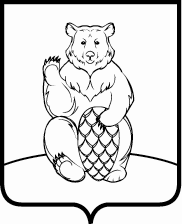 СОВЕТ ДЕПУТАТОВПОСЕЛЕНИЯ МИХАЙЛОВО-ЯРЦЕВСКОЕ В ГОРОДЕ МОСКВЕР Е Ш Е Н И Еот 22 ноября 2018г.                                                                                                  №2/13Об утверждении перечня муниципального имущества поселения Михайлово-Ярцевское в части нежилых помещений, расположенных в многоквартирных жилых домахВ соответствии с Федеральным законом от 06.10.2003 №131-ФЗ «Об общих принципах организации местного самоуправления в Российской Федерации», Уставом муниципального образования поселение Михайлово-Ярцевское, а также в целях повышения эффективности управления муниципальным имуществом,Совет депутатов поселения Михайлово-Ярцевское,РЕШИЛ:1. Утвердить перечень муниципального имущества поселения Михайлово-Ярцевское в части нежилых помещений, расположенных в многоквартирных жилых домах, согласно приложению к настоящему Решению.2. Настоящее Решение вступает в силу со дня принятия.3. Разместить настоящее Решение на официальном сайте администрации поселения Михайлово-Ярцевское в информационно-телекоммуникационной сети Интернет.4. Контроль за исполнением настоящего решения возложить на Главу поселения Михайлово-Ярцевское  Г.К. Загорского.Глава поселения            			                                Г.К. ЗагорскийПеречень муниципального имущества поселения Михайлово-Ярцевское в части нежилых помещений, расположенных в многоквартирных жилых домах№ п/пАдрес№ помещенияПлощадь, кв.м.1г.Москва, п.Михайлово-Ярцевское, пос.Шишкин Лес, д.1616111,92г.Москва, п.Михайлово-Ярцевское, пос.Шишкин Лес, д.1615910,53г.Москва, п.Михайлово-Ярцевское, пос.Шишкин Лес, д.1616014,2